Consejo Ciudadano alerta sobre uso de redes sociales
Meyer Klip Gervitz, presidente del órgano, señaló que páginas como Facebook, Hi5 y MySpace son frecuentadas por delincuentes dedicados principalmente a la extorsión y al robo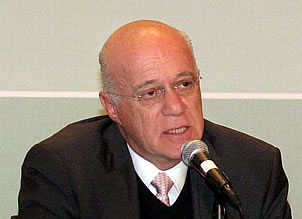 Notimex El Universal Ciudad de México Viernes 20 de febrero de 2009 http://www.eluniversal.com.mx/notas/578501.htmlEl Consejo Ciudadano de Seguridad Pública y Procuración de Justicia del Distrito Federal exhortó a los capitalinos para que se abstengan de utilizar los sitios de "redes sociales" por Internet. El presidente del Consejo Ciudadano, Meyer Klip Gervitz, señaló que páginas como Facebook, Hi5, MySpace, entre otras, son frecuentadas por delincuentes dedicados principalmente a la extorsión y al robo, quienes tratan de obtener datos de los usuarios. "El llamado que hacemos es a no utilizar estas páginas, porque realmente se están poniendo datos personales en una red cibernética, donde cualquiera tiene acceso, y no se sabe quién pueda hacer un mal uso" , indicó. Explicó que no basta con no colocar datos precisos sobre direcciones o ganancias, pues advirtió que sólo con las fotografías que suben los usuarios los hampones pueden deducir el nivel socioeconómico de los mismos, y elegir así a sus potenciales víctimas. "Las puras fotos te indican tu estatus social, indican dónde vives, dónde has viajado, qué coche tienes, es muy peligroso y ya pasó el caso de una persona que la mataron en la colonia Nápoles porque identificaron su domicilio, entonces es un riesgo”, sentenció. Klip Gervitz llamó también a los padres de familia para que refuercen la vigilancia sobre sus hijos al momento en que usan Internet, y principalmente ingresan a las redes sociales, con el objetivo de que supervisen qué información es la que manejan. En este contexto, recomendó como una medida de precaución que las computadoras se coloquen en un sitio del hogar donde la pantalla sea visible al paso de los padres y puedan supervisar en el momento en que lo deseen los sitios a los que ingresan los jóvenes. 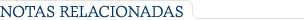 